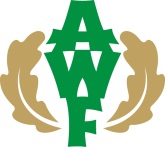 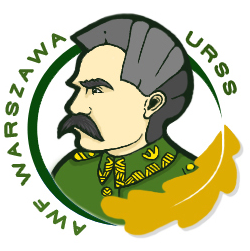 KARTA ZGŁOSZENIA UCZESTNICTWAw 
V Ogólnopolskiej Olimpiadzie Wiedzy Młodych Fizjoterapeutów21 listopada 2015 r.DANE UCZESTNIKAImię: Nazwisko: Uczelnia:Student I0 (kategoria A)/
Studia II0(kategoria B)/
Absolwent (kategoria C):Kontaktowy adres mail uczestnika V OOWMF:Telefon kontaktowy uczestnika V OOWMF:Rozmiar koszulki z logo V OOWMF (S, M, L, XL):Dokument prosimy przesyłać w formie elektronicznej: e-mail owmf2015@gmail.com  